Скоро все победители благотворительного аукциона получат свои долгожданные футболки с Лениным. Кажется, что вся идея с футболками, приуроченная ко дню рождения Владимира, понравилась нашим болельщикам  Мы хотим и в дальнейшим играть в футболках, приуроченных к датам, событиям и людям, связанных с "Волгой" и Ульяновском 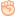 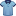 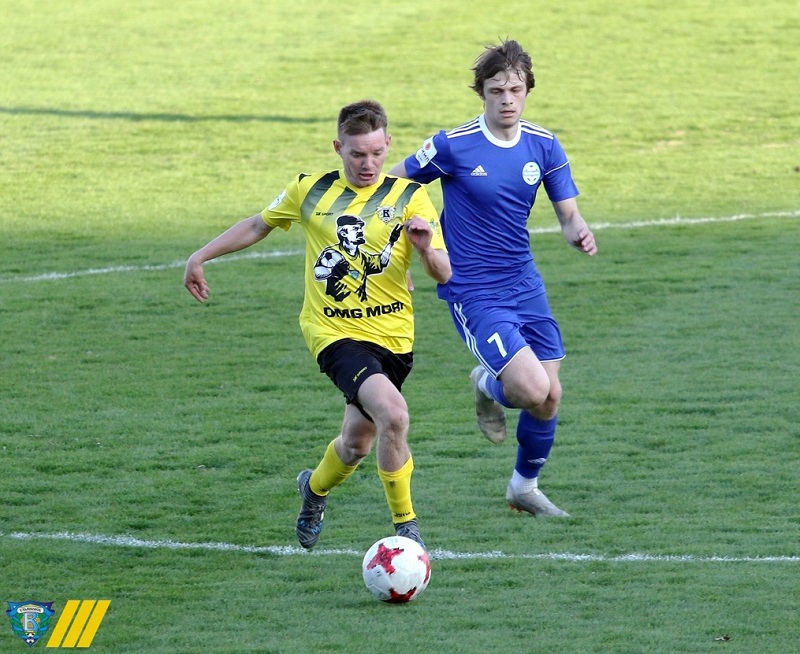 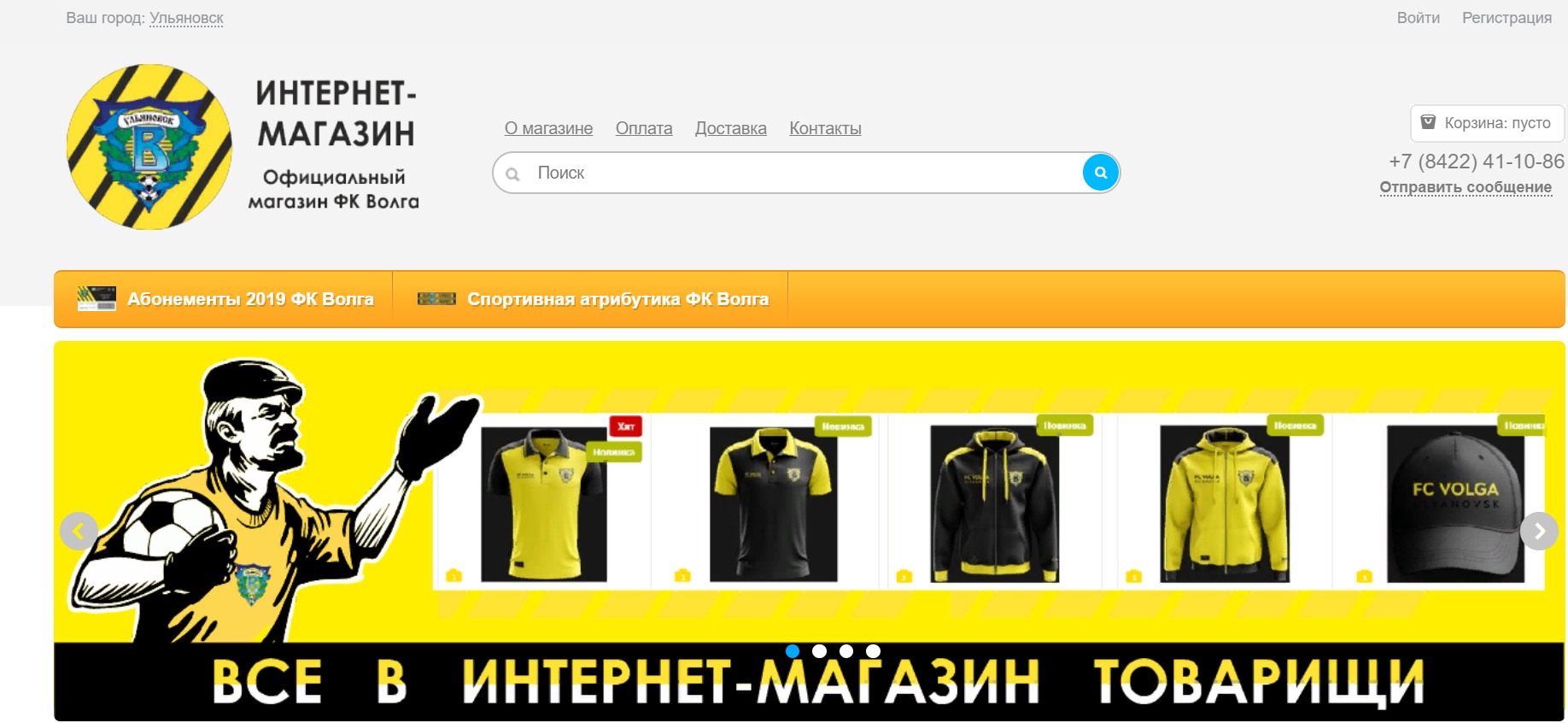 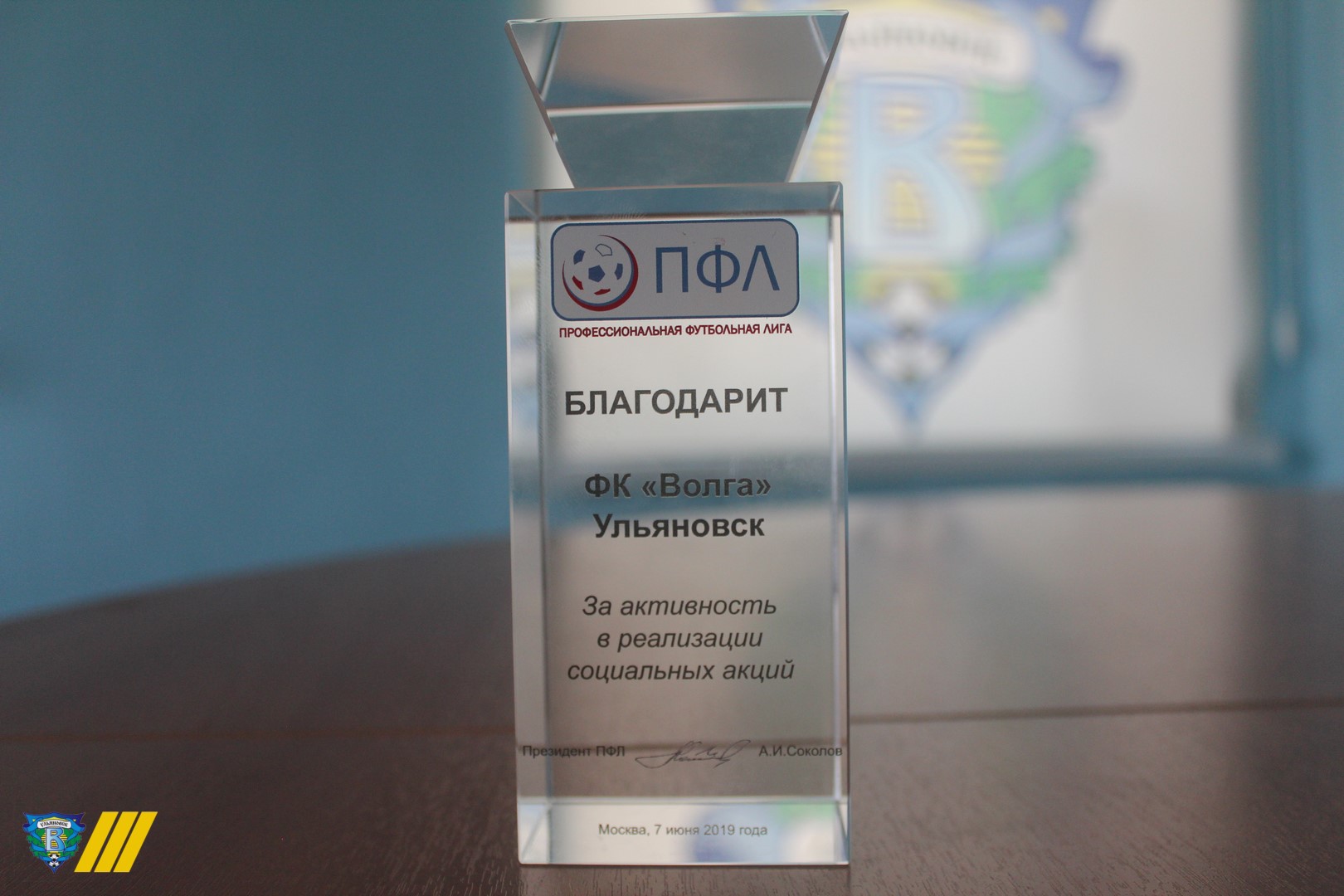 